Construction Management Occupations 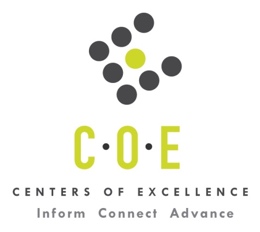 Labor Market Information ReportGavilan College Prepared by the San Francisco Bay Center of Excellence for Labor Market ResearchMay 2020RecommendationBased on all available data, there appears to be an undersupply of Construction Management workers compared to the demand for this cluster of occupations in the Bay region and in the SC-Monterey sub-region (Monterey, San Benito, and Santa Cruz Counties). There is a projected annual gap of about 6,003 students in the Bay region and 308 students in the SC-Monterey Sub-Region.This report also provides student outcomes data on employment and earnings for programs on TOP 0957.00 - Civil and Construction Management Technology in the state and region. It is recommended that these data be reviewed to better understand how outcomes for students taking courses on this TOP code compare to potentially similar programs at colleges in the state and region, as well as to outcomes across all CTE programs at Gavilan College and in the region. IntroductionThis report profiles Construction Management Occupations in the 12 county Bay region and in the SC-Monterey sub-region for a proposed new program at Gavilan College. Occupational DemandTable 1. Employment Outlook for Construction Management Occupations in Bay RegionSource: EMSI 2020.1Bay Region includes Alameda, Contra Costa, Marin, Monterey, Napa, San Benito, San Francisco, San Mateo, Santa Clara, Santa Cruz, Solano and Sonoma CountiesTable 2. Employment Outlook for Construction Management Occupations in SC-Monterey Sub-RegionSource: EMSI 2020.1SC-Monterey Sub-Region includes Monterey, San Benito, and Santa Cruz CountiesJob Postings in Bay Region and SC-Monterey Sub-RegionTable 3. Number of Job Postings by Occupation for latest 12 months (May 2019 - April 2020)Source: Burning GlassTable 4a. Top Job Titles for Construction Management Occupations for latest 12 months (May 2019 - April 2020)    Bay RegionTable 4b. Top Job Titles for Construction Management Occupations for latest 12 months (May 2019 - April 2020)    SC-Monterey Sub- RegionSource: Burning GlassIndustry ConcentrationTable 5. Industries hiring Construction Management Workers in Bay RegionSource: EMSI 2020.1Table 6. Top Employers Posting Construction Management Occupations in Bay Region and SC-Monterey Sub-Region (May 2019 - April 2020)Source: Burning GlassEducational SupplyThere are five (5) community colleges in the Bay Region issuing 69 awards on average annually (last 3 years ending 2018-19) on TOP 0957.00 - Civil and Construction Management Technology.  There are two colleges in the SC-Monterey Sub-Region issuing 24 awards on average annually (last 3 years) on this TOP code. Table 7. Awards on TOP 0957.00 - Civil and Construction Management Technology in Bay RegionSource: Data Mart Note: The annual average for awards is 2016-17 to 2018-19.Gap AnalysisBased on the data included in this report, there is a large labor market gap in the Bay region with 6,072 annual openings for the Construction Management occupational cluster and 69 annual (3-year average) awards for an annual undersupply of 6,003 students. In the SC-Monterey Sub-Region, there is also a gap with 332 annual openings and 24 annual (3-year average) awards for an annual undersupply of 308 students.Student OutcomesTable 8. Four Employment Outcomes Metrics for Students Who Took Courses on TOP 0957.00 - Civil and Construction Management TechnologySource: Launchboard Pipeline (version available on 5/14/20)Skills, Certifications and EducationTable 9. Top Skills for Construction Management Occupations in Bay Region (May 2019 - April 2020)Source: Burning GlassTable 10. Certifications for Construction Management Occupations in Bay Region (May 2019 - April 2020)Note: 76% of records have been excluded because they do not include a certification. As a result, the chart below may not be representative of the full sample.Source: Burning GlassTable 11. Education Requirements for Construction Management Occupations in Bay Region Note: 42% of records have been excluded because they do not include a degree level. As a result, the chart below may not be representative of the full sample.Source: Burning GlassMethodologyOccupations for this report were identified by use of skills listed in O*Net descriptions and job descriptions in Burning Glass. Labor demand data is sourced from Economic Modeling Specialists International (EMSI) occupation data and Burning Glass job postings data. Educational supply and student outcomes data is retrieved from multiple sources, including CTE Launchboard and CCCCO Data Mart.SourcesO*Net OnlineLabor Insight/Jobs (Burning Glass) Economic Modeling Specialists International (EMSI)  CTE LaunchBoard www.calpassplus.org/Launchboard/ Statewide CTE Outcomes SurveyEmployment Development Department Unemployment Insurance DatasetLiving Insight Center for Community Economic DevelopmentChancellor’s Office MIS systemContactsFor more information, please contact:Doreen O’Donovan, Research Analyst, for Bay Area Community College Consortium (BACCC) and Centers of Excellence (CoE), doreen@baccc.net or (831) 479-6481John Carrese, Director, San Francisco Bay Center of Excellence for Labor Market Research, jcarrese@ccsf.edu or (415) 267-6544Cost Estimators (SOC 13-1051): Prepare cost estimates for product manufacturing, construction projects, or services to aid management in bidding on or determining price of product or service.  May specialize according to particular service performed or type of product manufactured.Entry-Level Educational Requirement: Bachelor's degreeTraining Requirement: Moderate-term on-the-job trainingPercentage of Community College Award Holders or Some Postsecondary Coursework: 39%Construction Managers (SOC 11-9021): Plan, direct, or coordinate, usually through subordinate supervisory personnel, activities concerned with the construction and maintenance of structures, facilities, and systems.  Participate in the conceptual development of a construction project and oversee its organization, scheduling, budgeting, and implementation.  Includes managers in specialized construction fields, such as carpentry or plumbing.Entry-Level Educational Requirement: Bachelor's degreeTraining Requirement: Moderate-term on-the-job trainingPercentage of Community College Award Holders or Some Postsecondary Coursework: 32%First-Line Supervisors of Construction Trades and Extraction Workers (SOC 47-1011): Directly supervise and coordinate activities of construction or extraction workers.Entry-Level Educational Requirement: High school diploma or equivalentTraining Requirement: NonePercentage of Community College Award Holders or Some Postsecondary Coursework: 32%Production, Planning, and Expediting Clerks (SOC 43-5061): Coordinate and expedite the flow of work and materials within or between departments of an establishment according to production schedule.  Duties include reviewing and distributing production, work, and shipment schedules; conferring with department supervisors to determine progress of work and completion dates; and compiling reports on progress of work, inventory levels, costs, and production problems.  Excludes "Weighers, Measurers, Checkers, and Samplers, Recordkeeping" (43-5111).Entry-Level Educational Requirement: High school diploma or equivalentTraining Requirement: Moderate-term on-the-job trainingPercentage of Community College Award Holders or Some Postsecondary Coursework: 40%Construction and Building Inspectors (SOC 47-4011): Inspect structures using engineering skills to determine structural soundness and compliance with specifications, building codes, and other regulations.  Inspections may be general in nature or may be limited to a specific area, such as electrical systems or plumbing.Entry-Level Educational Requirement: High school diploma or equivalentTraining Requirement: Moderate-term on-the-job trainingPercentage of Community College Award Holders or Some Postsecondary Coursework: 45%Occupation 2019 Jobs2024 Jobs5-Yr Change5-Yr % Change5-Yr Open-ingsAverage Annual Open-ings25% Hourly WageMedian Hourly WageCost Estimators 8,349  9,003 6548% 4,949  990 $29.16$39.30Construction Managers 13,269  14,361 1,0928% 6,090  1,218 $31.52$49.74First-Line Supervisors of Construction Trades and Extraction Workers 16,134  17,736 1,60210% 10,532  2,106 $29.48$41.19Production, Planning, and Expediting Clerks 11,143  11,675 5325% 6,486  1,297 $21.80$27.71Construction and Building Inspectors 3,273  3,483 2106% 2,303  461 $34.84$47.43TOTAL 52,169  56,258 4,0908% 30,359  6,072 $28.64$40.58Occupation 2019 Jobs2024 Jobs5-Yr Change5-Yr % Change5-Yr Open-ingsAverage Annual Open-ings25% Hourly WageMedian Hourly WageCost Estimators 456  494 388% 273  55 $26.68$31.85Construction Managers 858  900 415% 363  73 $22.81$36.02First-Line Supervisors of Construction Trades and Extraction Workers 944  1,003 596% 582  116 $26.01$34.65Production, Planning, and Expediting Clerks 523  551 285% 308  62 $15.97$22.13Construction and Building Inspectors 197  208 116% 136  27 $16.08$25.67TOTAL 2,978  3,155 1786% 1,662  332 $22.77$31.82OccupationBay RegionSC-Monterey  Construction Managers8,096100  Production, Planning, and Expediting Clerks4,18298  Cost Estimators2,62150  First-Line Supervisors of Construction Trades and Extraction Workers1,55043  Construction and Building Inspectors60227  Solar Energy Installation Managers720  TOTAL17,123318Common TitleBayCommon TitleBayConstruction Manager2,902Service Advisor208Estimator1,364Assistant Superintendent159Construction Superintendent834Senior Project Manager144Scheduler788Project Estimator138Project Manager643Foreman136Superintendent589Electrical Estimator116Logistics Coordinator380Material Coordinator110Construction Estimator365Project Coordinator108Production Coordinator279Cost Analyst107Construction Inspector259Inspector103Inventory Coordinator238Director of Construction100Operations Coordinator215Captain100Expeditor211Senior Superintendent99Assistant Manager211Construction Foreman94Common TitleSC-MontereyCommon TitleSC-MontereyConstruction Manager35Logistics Coordinator5Production Control Clerk21General Foreman5Estimator19Assistant Superintendent5Construction Superintendent16Transportation Coordinator4Project Manager13Parts Coordinator4Inventory Coordinator13Expeditor4Foreman12Construction Repair Lead4Construction Estimator12Construction Inspector4Superintendent9Tortilleria Clerk3Scheduler9Supply Chain Technician3Inspector9Production Coordinator3Service Advisor8Director of Facilities3Civil Construction Estimator7Cost Analyst3Production Clerk5Building Inspector3Industry – 6 Digit NAICS (No. American Industry Classification) CodesJobs in Industry (2019)Jobs in Industry (2022)% Change (2019-24)% Occupation Group in Industry (2019)Commercial and Institutional Building Construction (236220)5,1075,88915%10%Residential Remodelers (236118)4,3905,02815%8%New Single-Family Housing Construction (except For-Sale Builders) (236115)2,9953,1204%6%Electrical Contractors and Other Wiring Installation Contractors (238210)2,8763,1098%6%Plumbing, Heating, and Air-Conditioning Contractors (238220)2,7553,07512%5%Local Government, Excluding Education and Hospitals (903999)2,3282,4445%4%All Other Specialty Trade Contractors (238990)1,6631,7203%3%Site Preparation Contractors (238910)1,2291,2774%2%Painting and Wall Covering Contractors (238320)1,2071,2453%2%Engineering Services (541330)1,1951,2827%2%Drywall and Insulation Contractors (238310)1,0451,18513%2%Roofing Contractors (238160)8118728%2%Corporate, Subsidiary, and Regional Managing Offices (551114)8028384%2%Highway, Street, and Bridge Construction (237310)7858002%2%EmployerBayEmployerBayEmployerSC-MontereyJobot289Jones Lang Lasalle Inc.46Pacific Scientific Energetic Materials Co5Tjg Civil Engineers And Land Planners125Swinerton Builders43Monterey County California5CBRE108Kaiser Permanente42Fortive Corp.5Johnson Construction Management107Hire Resolve41California State University5Williams-Sonoma92Tjg Commercial Construction39Pajaro Valley Unified School District4Pacific Gas and Electric Co82Nova Partners38Monterey Bay Aquarium4AECOM Technology Corp.68Goliath Construction Consulting38Joby Aviation4The Turner Corp.62Rosendin Electric Inc.37Granite Construction Inc.4Webcor Builders58Lennar Corp.36Vanir Construction Management Inc.3Balfour Beatty58Tesla34Pebble Beach Resorts3Emcor Group56Marriott International Inc.33Monterey Peninsula Engineering3Mastec Inc.54Cupertino Electric Inc.33KB Home3Toll Brothers Inc.53Battle Consulting And Management33Jacobs Vehicle Systems, Inc3Rosendin49Sunrun32Hyatt3Jacobs Engineering Group Inc.49Facebook32Danaher Corp.3Vanir Construction Management Inc.48Swinerton Inc.31County Monterey3Milestone Technologies Inc.46Suffolk Construction31City Santa Cruz3CollegeSub-RegionAssociatesCertificate Low UnitTotalCabrilloSanta Cruz-Monterey 6  16  22 Diablo ValleyEast Bay 5  4  9 HartnellSanta Cruz-Monterey 2  2 LaneyEast Bay 5  6  11 San FranciscoMid-Peninsula 6  19  25 Total Bay RegionTotal Bay Region 24  45  69 Total SC-Monterey Sub-RegionTotal SC-Monterey Sub-Region816242015-16Bay 
(All CTE Programs)Gavilan College (All CTE Programs)State (0957.00)Bay (0957.00)SC-Monterey (0957.00)Gavilan College (0957.00)% Employed Four Quarters After Exit74%85%63%72%50%n/aMedian Quarterly Earnings Two Quarters After Exit$10,550$24,296$9,201$9,832$3,488n/aMedian % Change in Earnings46%27%50%57%n/an/a% of Students Earning a Living Wage63%84%53%53%n/an/aSkillPostingsSkillPostingsSkillPostingsProject Management7,392Contract Review1,194Customer Billing722Scheduling7,035Customer Contact1,190Building Codes703Budgeting5,774Logistics1,121Punch List684Construction Management5,025Repair1,091Accounting674Estimating3,247Quality Management1,059Plumbing665Quality Assurance and Control2,470Sales948Business Development622Microsoft Project2,036Civil Engineering930Supervisory Skills613Customer Service1,953Managing Subcontractors916Residential Construction601Procurement1,772Contract Preparation855Design and Construction590Cost Control1,649Purchasing847Request for Proposal (RFP)567Occupational Health and Safety1,613Primavera798SAP553Project Planning and Development Skills1,354Request for Information (RFI)790Renovation538Cost Estimation1,339Procore778Inventory Management533Commercial Construction1,333Construction Industry Knowledge739Design-Build532Staff Management1,316Spreadsheets734Data Entry530CertificationPostingsCertificationPostingsDriver's License2,175CDL Class C69Project Management Certification560Security Clearance53Project Management Professional (PMP)276Electrical Certification40Certified Construction Manager211Master Electrician License39Leadership In Energy And Environmental Design (LEED) Certified199Forklift Operator Certification39First Aid CPR AED166American Production and Inventory Control Society (APICS) Certification38LEED AP159Registered Architect36Licensed Professional Engineer146North American Board of Energy Practitioners (NABCEP)35Occupational Safety and Health Administration Certification123Certified in Production and Inventory Management (CPIM)35Contractors License121OSHA Safety 10 Hour32Electrician Certification91National Council of Architectural Registration Boards (NCARB)32OSHA Safety 30 Hour80Safety Trained Supervisor30Education (minimum advertised)Latest 12 Mos. PostingsPercent 12 Mos. PostingsHigh school or vocational training2,70128%Associate Degree3353%Bachelor’s Degree or Higher6,74269%